Harvey County United Way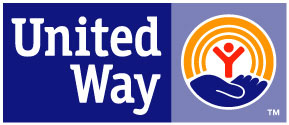 Program Progress Report – April 1 – September 30, 2019Report Due: November 30, 2019 (email to harveyunitedway@gmail.com)Name of Funded Program: 	__________					Organization Name (if different):				_______		 Contact Person: _____________________________________ Phone: ________________***NOTE: REPORT MUST BE LIMITED TO ONE PAGE***OUTPUT: # served(explanation if needed)PROGRESS MADE TOOUTCOMES (refer to original grant application for stated outcomes)BARRIERS EXPERIENCED AND HOW THEY ARE BEING ADDRESSEDACTIVITIES TOSUPPORT HCUWANNUAL CAMPAIGN